АДМИНИСТРАЦИЯ НОВОСОКУЛАКСКОГО СЕЛЬСОВЕТА САРАКТАШСКОГО РАЙОНА ОРЕНБУРГСКОЙ ОБЛАСТИП О С Т А Н О В Л Е Н И Е_______________________________________________________________________________________________________16.06.2022 г                                     с. Новосокулак                                               № 29-п Об утверждении Порядка сообщения муниципальным служащимадминистрации Новосокулакского сельсовета Саракташского района Оренбургской области о прекращении гражданства Российской Федерации, о приобретении гражданства (подданства) иностранного государстваНа основании Федерального закона от 02.03.2007 № 25-ФЗ «О муниципальной службе в Российской Федерации», Устава муниципального образования Новосокулакский сельсовет Саракташского района Оренбургской области:1. Утвердить Порядок сообщения муниципальным служащим администрации Новосокулакского сельсовета Саракташского района о прекращении гражданства Российской Федерации, о приобретении гражданства (подданства) иностранного государства согласно приложению к настоящему постановлению.2. Специалисту 1 категории администрации сельсовета Паниной Г.А., руководителям отраслевых (функциональных) органов администрации ознакомить с настоящим постановлением муниципальных служащих под подпись.          3. Настоящее постановление вступает в силу после обнародования, подлежит  размещению на официальном сайте администрации Новосокулакского сельсовета  Саракташского района.          4. Контроль за исполнением настоящего постановления оставляю за собой.Глава сельсовета			                                         	         А.Н. ГусакРазослано: администрации района, прокурору района, Удовиченко Г.В. , Паниной Г.А., дело.Приложение к постановлению администрацииНовосокулакского сельсовета Саракташского районаот ____________ № ______Порядоксообщения муниципальным служащим администрации Новосокулакского сельсовета Саракташского района о прекращении гражданства Российской Федерации, о приобретении гражданства (подданства) иностранного государства1. Настоящий Порядок сообщения муниципальным служащим администрации Новосокулакского сельсовета Саракташского района о прекращении гражданства Российской Федерации, о приобретении гражданства (подданства) иностранного государства (далее – Порядок) разработан в соответствии с пунктами 9 и 9.1 части 1 статьи 12 Федерального закона от 02.03.2007 № 25-ФЗ «О муниципальной службе в Российской Федерации», устанавливает процедуру сообщения муниципальным служащим администрации Новосокулакского сельсовета Саракташского района в письменной форме представителю нанимателя (работодателю):а) о прекращении гражданства Российской Федерации либо гражданства (подданства) иностранного государства - участника международного договора Российской Федерации, в соответствии с которым иностранный гражданин имеет право находиться на муниципальной службе (далее – о прекращении гражданства);б) о приобретении гражданства (подданства) иностранного государства либо получении вида на жительство или иного документа, подтверждающего право на постоянное проживание гражданина на территории иностранного государства (далее – о приобретении гражданства).2. Муниципальный служащий обязан сообщить представителю нанимателя (работодателю) о прекращении гражданства, о приобретении гражданства в день, когда муниципальному служащему стало известно об этом, но не позднее пяти рабочих дней со дня прекращения гражданства, со дня приобретения гражданства в письменном виде по форме согласно приложению 1 к настоящему Порядку (далее – сообщение).3. В случае если о прекращении гражданства, о приобретении гражданства муниципальному служащему стало известно в выходные или праздничные дни, в период нахождения муниципального служащего в отпуске, командировке либо в период его временной нетрудоспособности, допускается незамедлительное направление сообщения представителю нанимателя (работодателю) посредством факсимильной, электронной связи с последующим представлением оригинала сообщения представителю нанимателя (работодателю) в течение первого рабочего дня после выходных или праздничных дней, окончания отпуска, командировки или периода временной нетрудоспособности соответственно.4. В сообщении указываются:фамилия, имя, отчество (последнее – при наличии) муниципального служащего, направившего сообщение, замещаемая им должность муниципальной службы;наименование государства, в котором прекращено гражданство (подданство) (Российской Федерации либо иностранного государства - участника международного договора, в соответствии с которым иностранный гражданин имеет право находиться на муниципальной службе), дата прекращения гражданства – в случае прекращения гражданства (подданства);наименование иностранного государства, в котором приобретено гражданство (подданство) либо получен вид на жительство или иной документ, подтверждающий право на постоянное проживание гражданина на территории иностранного государства, дата приобретения гражданства либо права на постоянное проживание гражданина на территории иностранного государства – в случае приобретения гражданства (подданства) либо получения вида на жительство или иного документа, подтверждающего право на постоянное проживание гражданина на территории иностранного государства;дата составления сообщения и подпись муниципального служащего.5. Муниципальный служащий представляет сообщение в кадровую службу администрации Новосокулакского сельсовета Саракташского района для регистрации и предварительного рассмотрения.6. Сообщение, представленное муниципальным служащим, подлежит регистрации в течение одного рабочего дня со дня его поступления в кадровую службу.7. Сообщение муниципального служащего подлежит обязательной регистрации в Журнале регистрации сообщений о прекращении гражданства Российской Федерации, о приобретении гражданства (подданства) иностранного государства по форме согласно приложению 2 к настоящему Порядку (далее – Журнал).В Журнале должны быть отражены следующие сведения: дата и время поступления сообщения;порядковый номер, присвоенный зарегистрированному сообщению;сведения о муниципальном служащем, направившем сообщение (фамилия, имя, отчество (последнее – при наличии), должность муниципальной службы);краткое изложение содержания сообщения;фамилия, имя, отчество (последнее – при наличии), должность и подпись лица, принявшего сообщение;сведения о принятом решении с указанием даты принятия решения;подпись муниципального служащего в получении копии сообщения с резолюцией главы администрации Новосокулакского сельсовета Саракташского района или лица, исполняющего его обязанности.Ведение и хранение Журнала возлагается на специалиста по кадрам администрации Новосокулакского сельсовета Саракташского района (далее –  специалист).          8. В ходе предварительного рассмотрения сообщения  ведущий специалист имеет право проводить собеседование с муниципальным служащим, направившим сообщение, получать от него в установленном порядке письменные пояснения по изложенным в сообщении обстоятельствам.По результатам предварительного рассмотрения сообщения подготавливается мотивированное заключение, которое подписывается ведущим специалистом администрации Новосокулакского сельсовета Саракташского района.9. Мотивированное заключение, предусмотренное пунктом 8 настоящего Порядка, должно содержать:информацию, изложенную в сообщении;информацию, полученную от муниципального служащего, направившего сообщение;мотивированный вывод по результатам предварительного рассмотрения сообщения о наличии либо отсутствии выявленных при рассмотрении нарушений требований Федерального закона от 02.03.2007 № 25-ФЗ «О муниципальной службе в Российской Федерации» при прохождении муниципальной службы и предложение для принятия решения в соответствии с законодательством Российской Федерации.10. Сообщение, мотивированное заключение и материалы, полученные в ходе предварительного рассмотрения сообщения, в течение трех рабочих дней со дня регистрации сообщения направляются главе администрации Новосокулакского сельсовета Саракташского района или лицу, исполняющему его обязанности, для принятия решения.11. Глава администрации Новосокулакского сельсовета  Саракташского района или лицо, исполняющее его обязанности, не позднее семи рабочих дней со дня регистрации сообщения принимает решение об освобождении от замещаемой должности и увольнении муниципального служащего в соответствии с законодательством Российской Федерации, если иное не предусмотрено законодательством Российской Федерации.12. Сообщение с резолюцией главы администрации Новосокулакского сельсовета Саракташского района, мотивированное заключение и материалы, полученные в ходе предварительного рассмотрения сообщения, направляются  специалисту в течение одного рабочего дня со дня принятия решения главой администрации сельсовета  для реализации в соответствии с трудовым законодательством и законодательством о муниципальной службе.13. Копия сообщения с резолюцией главы администрации Новосокулакского сельсовета Саракташского района выдается муниципальному служащему, направившему сообщение, в течение двух рабочих дней со дня принятия главой администрации сельсовета  решения, указанного в пункте 11 настоящего Порядка, специалистом лично под подпись.13. Сообщение с резолюцией главы администрации Новосокулакского сельсовета  Саракташского района, мотивированное заключение и материалы, полученные в ходе предварительного рассмотрения сообщения, приобщаются к личному делу муниципального служащего.Приложение № 1к Порядку сообщения муниципальным служащим администрации Новосокулакского сельсовета  Саракташского района о прекращении гражданства Российской Федерации, о приобретении гражданства (подданства) иностранного государстваСООБЩЕНИЕмуниципального служащего администрации Ноосокулакского сельсовета Саракташского районао прекращении гражданства Российской Федерации, о приобретении гражданства (подданства) иностранного государства____________________________________________________________________________(должность, фамилия, инициалы представителя нанимателя)______________________________________от____________________________________(фамилия, имя, отчество (последнее – при наличии)______________________________________ муниципального служащего, замещаемая должность)____________________________________________________________________________В соответствии с пунктами 9 и 9.1 части 1 статьи 12 Федерального закона от 02.03.2007 № 25-ФЗ «О муниципальной службе в Российской Федерации» сообщаю: __________________________________________________________________________________(указать:__________________________________________________________________________________наименование государства, в котором прекращено гражданство (подданство) (Российской Федерации либо иностранного государства - ___________________________________________________________________________________________________участника международного договора, в соответствии с которым иностранный гражданин имеет право находиться на муниципальной службе), ___________________________________________________________________________________________________дату прекращения гражданства – в случае прекращения гражданства (подданства);___________________________________________________________________________________________________наименование иностранного государства, в котором приобретено гражданство (подданство) либо получен вид на жительство или иной ___________________________________________________________________________________________________документ, подтверждающий право на постоянное проживание гражданина на территории иностранного государства, дату приобретения ___________________________________________________________________________________________________гражданства либо права на постоянное проживание гражданина на территории иностранного государства – в случае приобретения гражданства ___________________________________________________________________________________________________(подданства) либо получения вида на жительство или иного документа, подтверждающего право на постоянное проживание гражданина на ___________________________________________________________________________________________________территории иностранного государства)_________________________________________дата заполнения сообщения_________________________________________подпись, инициалы и фамилия муниципального служащегорядПриложение № 2к Порядку сообщения муниципальным служащим администрации Новосокулакского сельсовета Саракташского района о прекращении гражданства Российской Федерации, о приобретении гражданства (подданства) иностранного государства	Журнал регистрации сообщений о прекращении гражданства Российской Федерации, о приобретении гражданства (подданства) иностранного государства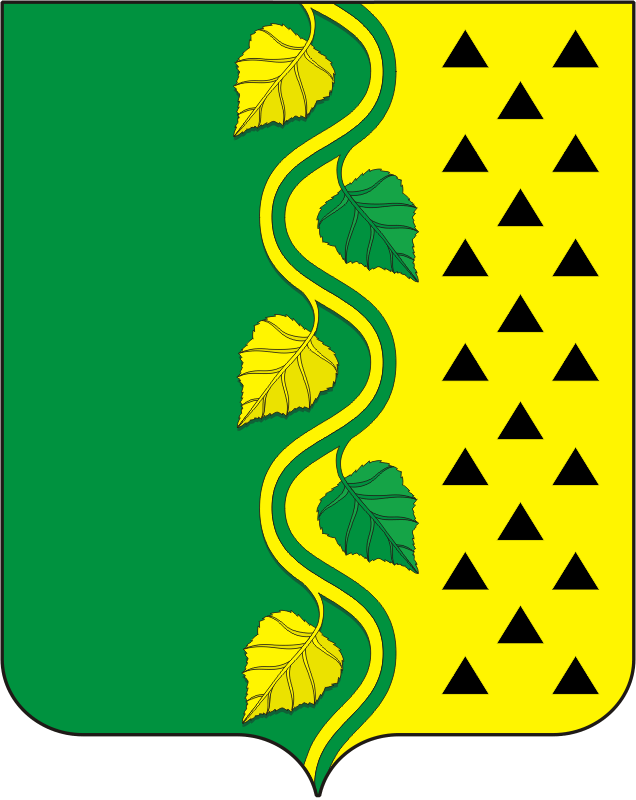 №п/пДата и время поступления сообщенияФ.И.О. (последнее – при наличии), должность муниципального служащего, направившего сообщениеКраткое изложение содержания сообщенияФ.И.О. (последнее – при наличии), должность и подпись лица, принявшего сообщениеСведения о принятом по сообщению решении с указанием даты принятия решенияПодпись муниципального служащего в получении копии сообщения с резолюцией руководителя органа местного самоуправления1234567